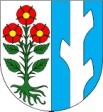 OBECNÍ ÚŘAD TRNOVÁTrnová čp.80  25210 p.Mníšek pod Brdy, IČO: 00640701Email: obec@obectrnova.czTel: 734385845Paní …….25210 p.Mníšek pod BrdyV Trnové, dne 28.4.2016Čj: O20164/50Vážená paní ………..,  na vaši žádost o informaci  ve smyslu Zákona č. 106/1999 Sb. ze dne 25.4.2016 sdělujeme následující :

Chybějící poklopy na kanalizační vpusti budou osazeny v nejbližší době – cca 14 dnů.Vlastníci pozemků p.č. 139/179 a 139/178 budou obecním úřadem upozorněni na nebezpečí požáru a nutnost zabezpečit svůj majetek na svých pozemcích také do 14 dnů. .Nefunkční hydranty budou řešeny s vlastníkem i provozovatelem vodovodu na předem dohodnuté schůzce. O výsledku vás budeme informovat.
S pozdravem


Štefan Moravčík
starosta

Obecní úřad Trnová
Trnová 80, 252 10
IČ: 00640701
tel. 257730554
email:obectrnova@seznam.